п о с т а н о в л я ю:1. Признать утратившими силу:постановление главы Шумерлинского района Чувашской Республики от 24.03.2020 № 4 «Об утверждении Положения о комиссии по делам несовершеннолетних и защите их прав в Шумерлинском районе Чувашской Республики»;постановление главы Шумерлинского района Чувашской Республики от 23.04.2021 № 4 «О внесении изменений в постановление главы Шумерлинского района Чувашской Республики от 24.03.2020 № 4 «Об утверждении  Положения   о комиссии по делам несовершеннолетних и защите их прав в Шумерлинском районе Чувашской Республики».2. Настоящее постановление вступает в силу после его официального опубликования в периодическом печатном издании «Вестник Шумерлинского муниципального округа» и подлежит размещению на официальном сайте Шумерлинского муниципального округа» в информационно-телекоммуникационной сети «Интернет».	Глава Шумерлинского муниципального округаЧувашской Республики                                                                                          Л.Г. РафиновЧĂВАШ  РЕСПУБЛИКИÇĚМĚРЛЕМУНИЦИПАЛЛĂОКРУГĔН ПУÇЛĂХĚЙЫШĂНУ10.03.2023 2 № Çěмěрле хули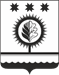 ЧУВАШСКАЯ РЕСПУБЛИКАГЛАВАШУМЕРЛИНСКОГО МУНИЦИПАЛЬНОГО ОКРУГА ПОСТАНОВЛЕНИЕ10.03.2023 № 2   г. ШумерляО признании утратившими силу некоторых постановлений главы Шумерлинского района Чувашской РеспубликиСОГЛАСОВАНО:Заместитель главы администрации – начальник отдела образования, спорта и молодежной политики_____________Р.А.Чебутаев Начальник отдела правового обеспечения______________В.Н.Кондратьева Главный специалист-эксперт Комиссии по делам несовершеннолетних и защите их прав______________Н.А.Чугунова 